ПЛАН ВНУТРИШКОЛЬНОГО КОНТРОЛЯ ВОСПИТАТЕЛЬНОЙ РАБОТЫна 2020 -2021 учебный год 
МАОУ «СОШ с. Шняево»Цель внутришкольного контроля:совершенствование деятельности образовательного учреждения, в т. ч. улучшение качества образования и воспитания;повышение профессионализма педагогических работников.Задачи внутришкольного контроля:выявление случаев нарушений и неисполнения законодательных и иных нормативных правовых актов в области воспитания и принятие мер по их предупреждению;анализ и экспертная оценка эффективности результатов деятельности классных руководителей, педагогов дополнительного образования, старшей вожатой;выявление отрицательных и положительных тенденций в организации воспитательного  процесса и разработка предложений по их устранению;анализ результатов реализации приказов и распоряжений в ОУ;оказание методической помощи классным руководителям, педагогам дополнительного образования, старшей вожатой.Заместитель директора по ВР                         Ерусланова Т. В.Рекомендовано к утверждениюРешение педагогического советаПротокол №1от «28» августа 2020 г.Утверждаю: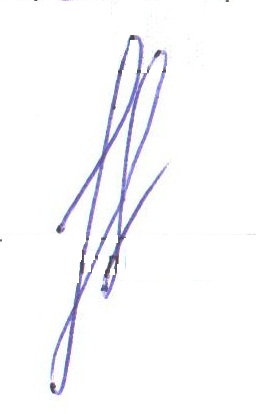 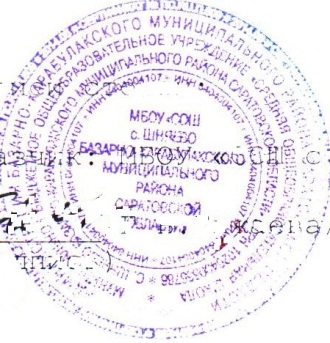 Директор МАОУ «СОШ с. Шняево»Енжаев Е. В.Приказ №151 от 29.08.2020 г.ДатаСодержание контроляОбъект контроляЦель контроляВид, форма контроляМетод контроляИтоги контроляСентябрьОрганизация дежурства по школе График дежурстваРаспределение дежурства по школеФронтальныйПроверка документовИнформация. ПриказСентябрьОрганизация воспитательной работы в школе на 2020-2021 учебный год Планирование воспитательной работы классными руководителями 1-11 классов на текущий учебный годКоррекция планов воспитательной работы в соответствии с целевыми установками школыТематическийПросмотр планов ВРМО классных руководителейСентябрьОрганизация работы объединений дополнительного образования Организация работы творческих объединений.Работа руководителей ДО по вовлечению обучающихся к занятиям в объединениях. Соответствие тематического планирования программам ДО. Соблюдение единого орфографического режима при оформлении журналаТематическийПосещение. Собеседование. Наблюдение. Просмотр журналов.СправкаСентябрьПроверка планов воспитательной работы классных руководителей Содержательная часть планов воспитательной работы классных руководителейВыполнение рекомендаций по составлению планов воспитательной работыТематическийПросмотр планов по ВРСправкаСентябрьКонтроль работы с родителями. Классные руководители 1-9 классовВыборы родительских комитетовТекущийИзучение списковСоставление списка род. Комитета школы.ОктябрьОрганизация горячего питания школьников Организация питания учащихся; наличие документов по организации питания и правильности их оформления; работа школьной столовой, санитарное состояние.Работа классных руководителей с обучающимися и родителямиТематическийСоставление списков на льготное питание детей из малоимущих и многодетных семейСправка Совещание при директореОктябрьПроверка качества заполнения и проверки дневников обучающихся Ведение дневников обучающимисяСоблюдение единого орфографического режима при оформлении и ведении дневников обучающимися.ОбзорныйПросмотр дневниковСправкаОктябрьПосещаемость занятий обучающимися обучающимися не приступившие к занятиям (причины)Причины непосещаемости занятий обучающимисяОбзорныйНаблюдение, беседаОтчёты классных руководителейОктябрьСбор информации о занятости учащихся в кружках и секциях. Классные руководители 1-9 классовСоставление базы данных для проведения школьного мониторинга, проверка организации получения школьниками дополнительных образовательных услугТематическийЗаполнение информационных карт кл. рук.ИнформацияПроверка работы классных руководителей по профилактике правонарушений, преступлений и безнадзорности. Работа классных руководителей 1-9 классов по профилактике правонарушений, преступлений и безнадзорности.Выявление учащихся, состоящих на профилактических учетах, пропускающих учебные занятия без уважительной причины. Занятость обучающихся, состоящих на профилактических учетах в работе объединений ДО.ТематическийПосещение. Собеседование. Наблюдение. Просмотр планов ВРИнформация СправкаНоябрьПроверка качества организации спортивно-массовой работыСостояние спортивно-массовой работыВыполнение плана спортивно-массовой работы за 1-ю четвертьТематическийПросмотр отчетной документации по проведенным мероприятиямИнформация справкаНоябрьРабота по обеспечению выполнения требований к внешнему виду обучающихся Внешний вид обучающихсяУстановление соответствия внешнего вида обучающихся нормативным требованиям об единых требованиях к одежде и внешнему виду учащихсяФронтальныйНаблюдение, беседаИнформацияДекабрьПроверка деятельности классных руководителей по предупреждению неуспеваемости и правонарушений Посещаемость уроков, успеваемость, организация досуговой деятельности учащихся «группы риска»Осуществление контроля классными руководителями за посещаемостью учебных занятий обучающимися.ФронтальныйНаблюдение. Беседа. Просмотр журналовСовещание учителей. Информация. МО классных руководителей.ДекабрьПроверка качества организации органов самоуправления школы и классов Работа органов самоуправления по организации и проведению общешкольных мероприятий Уровень творческой активности обучающихся Качество организации и проведения общешкольных мероприятий.ТематическийСобеседование. Наблюдение.СправкаДекабрьПроверка организации работы классных руководителей по формированию навыков здорового образа жизни Работа классных руководителей 2-11классов.Изучить работу классных руководителей по воспитанию у обучающихся потребности в здоровом образе жизни и оценить её эффективность.ТематическийСобеседования с классными руководителями, анализ планов воспитательной работы классных руководителей, посещение классных часовИнформация. СправкаДекабрьПроверка качества заполнения и проверки дневников обучающихся Ведение дневников обучающимисяСоблюдение единого орфографического режима при оформлении и ведении дневников обучающимися.ОбзорныйПросмотр дневниковПланерка. Информация.ЯнварьПроверка состояния профориентационной работы Взаимодействие классных руководителей 5 -11  классов по вопросам профориентации с социально - психологической службой.Повышение эффективности профориентационной работы. Выявление профессиональных интересов «проблемных зон» в процессе профессионального самоопределения обучающихсяПерсональныйНаблюдение собеседованиеСовещание. Информация.ЯнварьДеятельность классных руководителей по гражданско - патриотическому направлению Работа классных руководителей 1 -11 классов по гражданско - патриотическому воспитаниюОценить эффективность работы классных руководителей по гражданско - патриотическому воспитанию.ТематическийПосещение классных часов, классных и внеклассных мероприятий.Совещание учителей. Информация. СправкаЯнварьРабота руководителей кружков внеурочной деятельности, дополнительного образования Работа руководителей кружков и объединенийВыполнение рабочих программ, сохранность контингентаТематическийНаблюдение. Беседа. Просмотр журналовИнформация. Справка. ПриказФевральПроверка деятельности по предупреждению дорожно -транспортного травматизма Система работы классных руководителей 1 - 11 классов по предупреждению дорожно - транспортного травматизмаПовышение эффективности воспитательной работы по основным направлениям деятельностиТематическийПосещение классных часов, классных и внеклассных мероприятий..Информация. Справка Совещание учителей. ФевральПроверка проведения классных часов в 5-9-х классах Классные руководители 5-9 классовПознакомиться с системой проведения классных часов в 5-9 классах, с их содержанием, формой, результативностью.ТематическийДокументация классных руководителей 5-9 классов, посещение классных часов.Информация. Справка.ФевральПроверка качества заполнения и проверки дневников обучающихся Ведение дневников обучающимися 7, 9,10 классовСоблюдение единого орфографического режима при оформлении и ведении дневников обучающимися.ОбзорныйПросмотр дневниковИнформация. Совещание учителейМартПроверка работы классных руководителей 2-11 классов по духовно-нравственному воспитанию Классные руководители 2-11 классовВыявить степень реализации программы духовно-нравственного развития и воспитания учащихся.ТематическийПроверка плана воспитательной работы, посещение классных часов, родительских собраний; собеседование; наблюдение за работой и общением классного руководителя с учащимися и их родителями;Информация. СправкаМартОрганизация каникулярного отдыха обучающихся. Обучающиеся 1-11 клПроверить целесообразность распланированных на весенние каникулы мероприятий, соответствие их по возрасту и особенностям данного детского коллектива. Организовать занятость детей и подростковТематическийАнализ планирования каникул. Организация и планирование мероприятий различной тематики и направленности Общешкольный план каникулСовещание при заместителе директора по ВРОрганизация порядка в Школьной столовой. Классные руководители и обучающиесяОценка качества дежурства учителей и обучающихся по столовойАдминистративныйНаблюдениеСобеседованиеАпрельПроверка организации работы классных руководителей с родительской общественностью Классные руководители 1-11 классовКонтроль за организацией работы классных руководителей 1–11-х классов с родителями; единство деятельности семьи и школы, эффективность и действенность работы с родителями.ТематическийСобеседование с классными руководителями, обучающимися; просмотр документации.Информация. СправкаАпрельПроверка проведения классных часов в 1-4-х классах Классные руководители 1-4 классовПознакомиться с системой проведения классных часов в 1-4 классах, с их содержанием, формой, результативностью, подготовкой, проведением.ТематическийДокументация классных руководителей 1-4 классов, посещение классных часов.Информация. СправкаМайПодготовка к летнему отдыху детей Занятость уч-ся, забота о сохранности их жизни и здоровьяКлассные руководители 1-9 классовТематическийСобеседованиеСовещание при заместителе директора по ВРМайРабота классных руководителей по реализации поставленных задач. Кл. руководители 1-11 классовЭффективность и качество проводимой воспитательной работы. Выполнение целей и задач.ИтоговыйАнализ воспитательной работы классных руководителей, собеседованиеАнализ работы по ВР за год